Предварительный проект благоустройства Парка отдыха им.Фадеева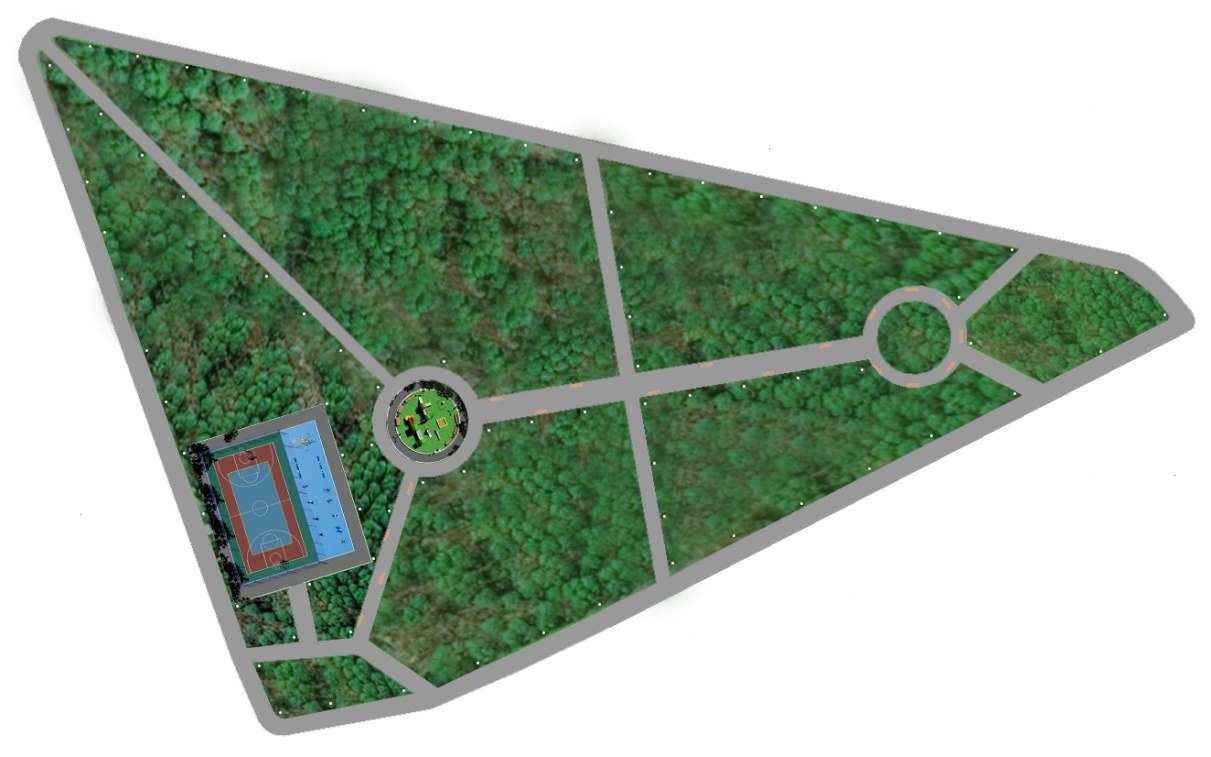 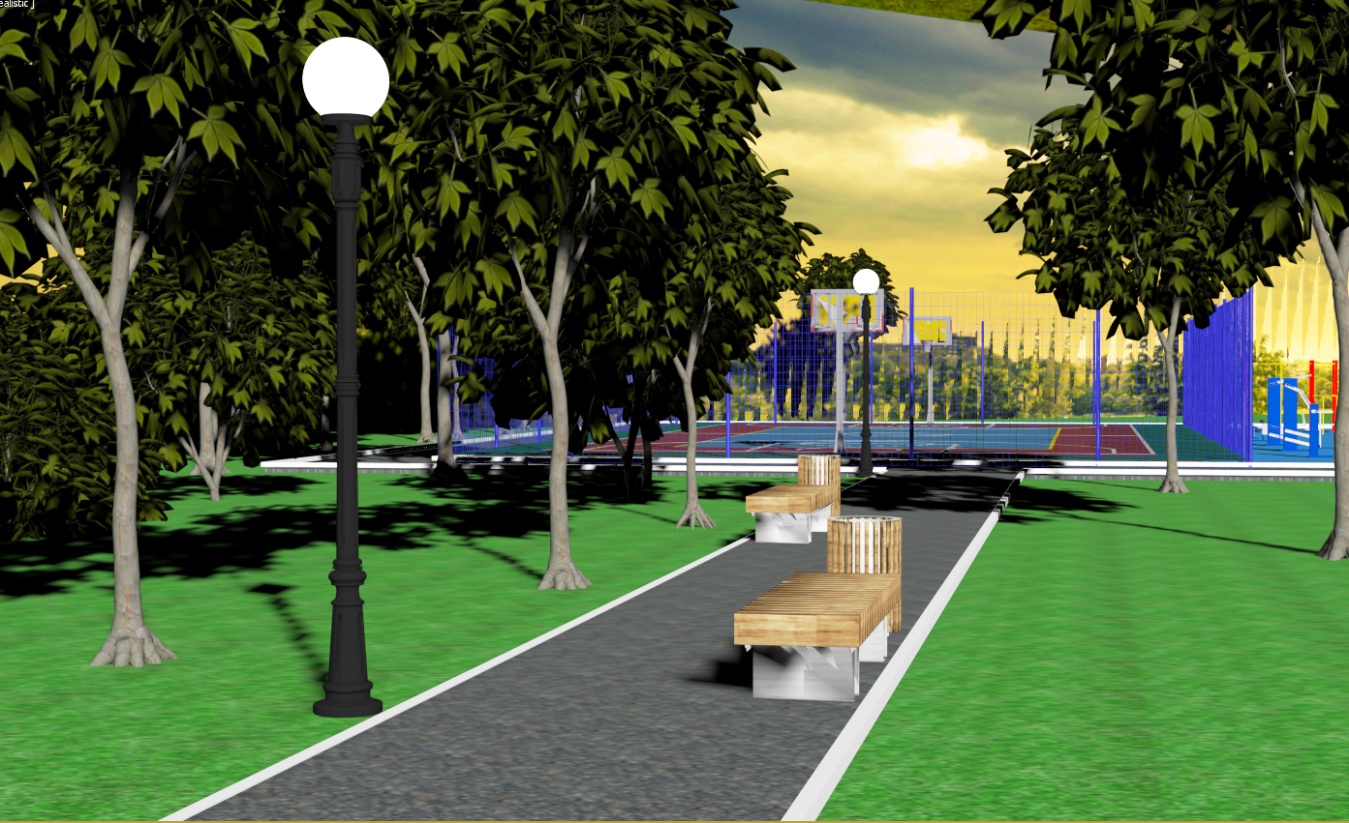 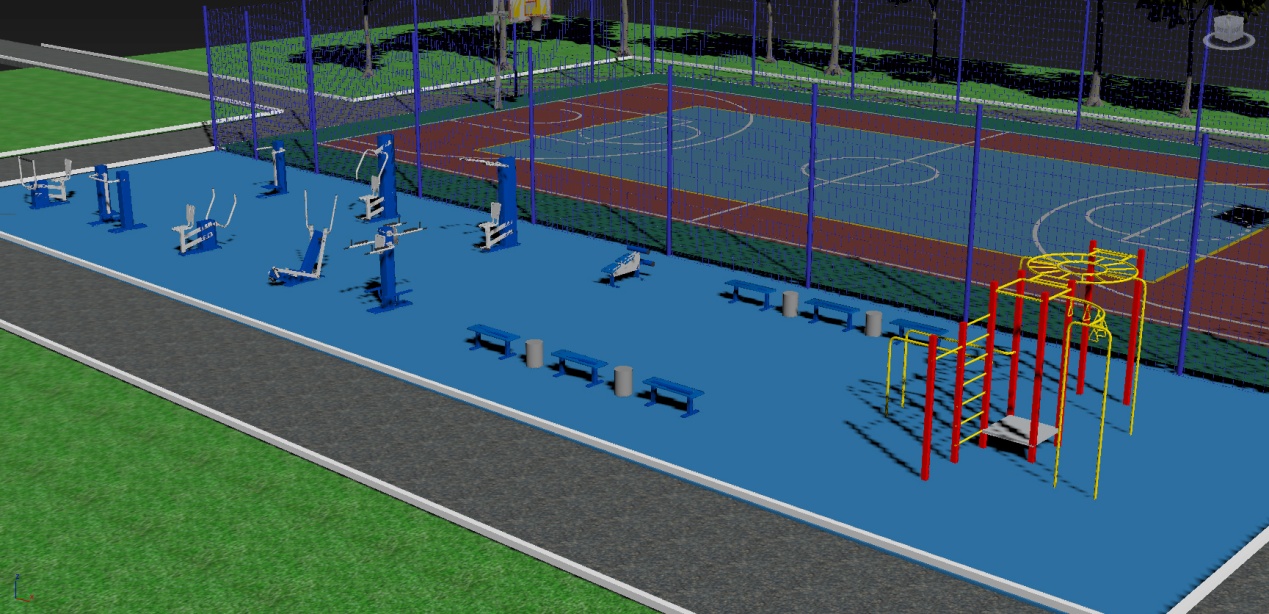 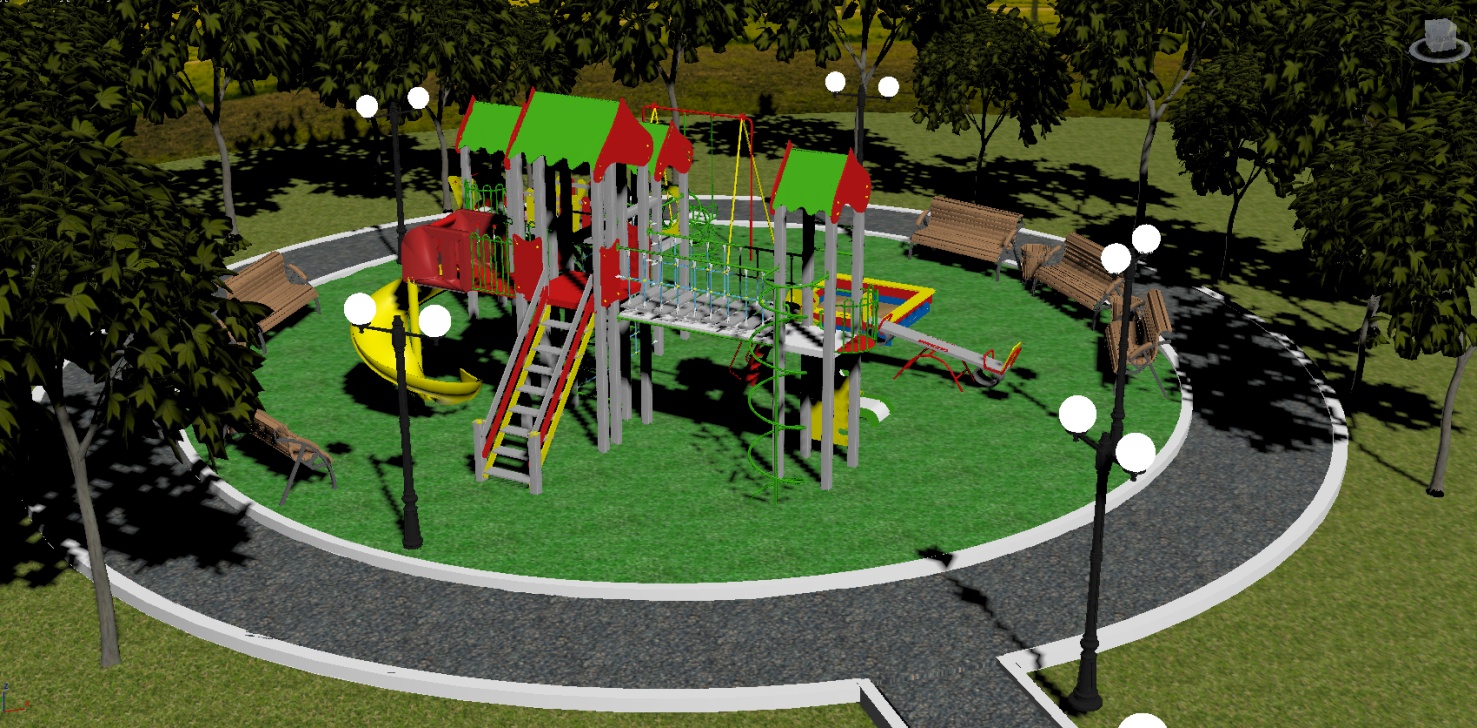 